О приостановлении личного приема граждан в администрации Арсеньевского городского округа	В связи с ухудшением эпидемиологической обстановки, на основании  постановления главного санитарного врача Приморского края от 11.10.2021 № 7, постановления Губернатора Приморского края от 18 марта 2020 года № 21-пг «О мерах по предотвращению распространения на территории Приморского края новой коронавирусной инфекции», руководствуясь Уставом Арсеньевского городского округа	1. Приостановить  личный прием граждан Главой Арсеньевского городского округа, заместителями главы администрации Арсеньевского городского округа, руководителями структурных подразделений и отраслевых (функциональных) органов администрации городского округа до особого распоряжения Главы Арсеньевского городского округа.	2. Рекомендовать на время приостановления личного приема граждан подавать обращения и документы только через электронные сервисы администрации городского округа или почтой России.	3. Признать утратившим силу распоряжение администрации Арсеньевского городского округа от 16 марта 2021 года № 40-ра «О возобновлении  личного приема граждан в администрации Арсеньевского городского округа».Глава городского округа 	В.С.Пивень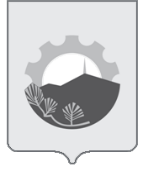 АДМИНИСТРАЦИЯ АРСЕНЬЕВСКОГО ГОРОДСКОГО ОКРУГА Р А С П О Р Я Ж Е Н И Е12 ноября 2021 г.г.Арсеньев№204-ра